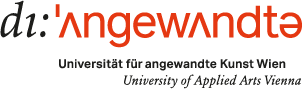 Der untenstehende Bereich ist nicht von den Bewerber*innen auszufüllen.Universität für angewandte Kunst Wien, A‐1010 Wien, Oskar-Kokoschka‐Platz 2, T +43 1 71133‐0, www.dieangewandte.atAnmeldung zur Zulassungsprüfung 	Prüfungstermin:	Februar       [Jahr]Masterstudium KUNST- UND KULTURWISSENSCHAFTENVorname FamiliennameFamiliennameGeburtsdatumStaatsbürgerschaftSprachkenntnisseSprachkenntnisseGeschlecht  w	 m	 dAdresse inkl. PLZ und OrtAdresse inkl. PLZ und OrtAdresse inkl. PLZ und OrtAdresse inkl. PLZ und OrtE-MailE-MailTelefonTelefonRelevante Vorbildung (Reifeprüfung, bisherige Studienabschlüsse, Ausbildung)Relevante Vorbildung (Reifeprüfung, bisherige Studienabschlüsse, Ausbildung)Relevante Vorbildung (Reifeprüfung, bisherige Studienabschlüsse, Ausbildung)Relevante Vorbildung (Reifeprüfung, bisherige Studienabschlüsse, Ausbildung)Eingereichte Bewerbungsunterlagen (per Mail)Eingereichte Bewerbungsunterlagen (per Mail)Eingereichte Bewerbungsunterlagen (per Mail)Eingereichte Bewerbungsunterlagen (per Mail)Ort, DatumOrt, DatumUnterschriftUnterschriftBeurteilung der Zulassungsprüfung	Zulassungsprüfung bestanden für das Studium	  Zulassungsprüfung nicht bestandenMasterstudium Kunst- und KulturwissenschaftenProf. ____________________________________Die Mitglieder des Prüfungssenates:Vorsitzende*r des Prüfungssenates: ______________________________ Datum: ___________________